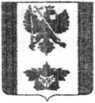 АДМИНИСТРАЦИЯ ЧЕРНИГОВСКОГО СЕЛЬСКОГО ПОСЕЛЕНИЯ
БЕЛОРЕЧЕНСКОГО РАЙОНАРАСПОРЯЖЕНИЕот 09.06.2021 г.№ 25-рпоселок МолодежныйОб организации работ по уничтожению
карантинного сорняка амброзии полыннолистнойВ соответствии с Федеральным законом от 15июля 2000 года № 99-ФЗ «О карантине растений», целях организации работы по уничтожению амброзии полыннолистной и другой сорной растительности на территории Черниговского сельского поселения Белореченского района, руководствуясь статьей 32 Устава Черниговского сельского поселения Белореченского района:Создать комиссию по уничтожению амброзии полыннолистной и другой сорной растительности при администрации Черниговского сельского поселения Белореченского района и утвердить ее в составе согласно приложению (приложение 1).Комиссии на заседаниях ежемесячно с 2 июля по 1 октября 2021 года заслушивает руководителей предприятий и организаций независимо от форм собственности, находящихся на территории администрации Черниговского сельского поселения Белореченского района, допустивших произрастание амброзии полыннолистной и другой сорной растительности на подведомственной территории.Заместителю главы Черниговского сельского поселения Белореченского района Панеш А.М., организовать мероприятия по уничтожению амброзии полыннолистной и другой сорной растительности, обратив особое внимание на проведение этой работы в частном секторе, на участках, выделенных под строительство, пустырях, территориях, прилегающих к школам, больницам, детским дошкольным учреждениям, на земельных участках крестьянско-фермерских хозяйств и другим объектам.Общему отделу администрации (Узлиян) Черниговского сельского поселения Белореченского района разместить настоящее распоряжение на официальном сайте администрации Черниговского сельского поселения Белореченского района.Контроль за выполнением настоящего распоряжения оставляю за собой.Исполняющий обязанности главы Черниговского сельского поселения Белореченского района                                                         А.М. Панеш